прошу зарегистрировать меня для участия в государственной итоговой аттестации по образовательным программам основного общего образования в 2021 году по следующим общеобразовательным предметам:Прошу создать условия, учитывающие состояние здоровья, особенности психофизического развития, для сдачи ОГЭ/ГВЭ подтверждаемого:         копией рекомендаций психолого-медико-педагогической комиссии;       сведениями из федерального реестра инвалидов (оригиналом или заверенной в установленном порядке копией справки, подтверждающей факт установления инвалидности, выданной федеральным государственным учреждением медико-социальной экспертизы);Указать дополнительные условия, учитывающие состояние здоровья, особенности психофизического развития:        увеличение продолжительности экзамена на 1,5 часа
(иные дополнительные условия/материально-техническое оснащение, учитывающие состояние здоровья, особенности психофизического развития)Я ознакомлен(а) с Порядком проведения государственной итоговой аттестации по образовательным программам основного общего образования в 2021 году.Согласие на обработку персональных данных прилагается.«____» _______________ 20___ г. _____________________/__________________________________/подпись участника ГИА-9 		расшифровка подписи«____» _______________ 20___ г. _______________________/________________________________________/подпись родителя 			расшифровка подписи      (законного представителя)Образец заявления на участие в 
ГИА-9Директору_________________________________                                                                                                                                                                                                                                              (наименование образовательной организации)                                                                                                                      ______________________________________________________________________________________________                                                                                                                                                 (ФИО директора)заявление.заявление.заявление.заявление.заявление.заявление.заявление.заявление.заявление.заявление.заявление.заявление.заявление.заявление.заявление.заявление.заявление.заявление.заявление.заявление.заявление.заявление.заявление.заявление.заявление.заявление.заявление.заявление.заявление.заявление.заявление.заявление.заявление.заявление.заявление.заявление.заявление.заявление.заявление.заявление.заявление.заявление.заявление.заявление.заявление.заявление.заявление.заявление.заявление.заявление.заявление.заявление.   Я,фамилияфамилияфамилияфамилияфамилияфамилияфамилияфамилияфамилияфамилияфамилияфамилияфамилияфамилияфамилияфамилияфамилияфамилияфамилияфамилияфамилияфамилияфамилияфамилияфамилияфамилияфамилияфамилияфамилияфамилияфамилияфамилияфамилияфамилияфамилияфамилияфамилияфамилияфамилияфамилияфамилияфамилияфамилияфамилияфамилияфамилияфамилияфамилияфамилияфамилияфамилияфамилияимяимяимяимяимяимяимяимяимяимяимяимяимяимяимяимяимяимяимяимяимяимяимяимяимяимяимяимяимяимяимяимяимяимяимяимяимяимяимяимяимяимяимяимяимяимяимяимяимяимяимяотчествоотчествоотчествоотчествоотчествоотчествоотчествоотчествоотчествоотчествоотчествоотчествоотчествоотчествоотчествоотчествоотчествоотчествоотчествоотчествоотчествоотчествоотчествоотчествоотчествоотчествоотчествоотчествоотчествоотчествоотчествоотчествоотчествоотчествоотчествоотчествоотчествоотчествоотчествоотчествоотчествоотчествоотчествоотчествоотчествоотчествоотчествоотчествоотчествоотчествоотчествоДата рождения:чч.мм.ггНаименование документа, удостоверяющего личностьНаименование документа, удостоверяющего личностьНаименование документа, удостоверяющего личностьНаименование документа, удостоверяющего личностьНаименование документа, удостоверяющего личностьНаименование документа, удостоверяющего личностьНаименование документа, удостоверяющего личностьНаименование документа, удостоверяющего личностьНаименование документа, удостоверяющего личностьНаименование документа, удостоверяющего личностьНаименование документа, удостоверяющего личностьСерияНомерНаименование предметаФорма ОГЭДата проведенияНаименование предметаФорма ГВЭФорма ГВЭДата проведенияНаименование предметаФорма ОГЭДата проведенияНаименование предметаписьменная формаустная формаДата проведенияРусский языкРусский языкСочинение  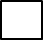 Изложение  Диктант     МатематикаМатематикаФизикаФизикаХимияХимияИнформатика и ИКТИнформатика и ИКТБиологияБиологияИстория (с XX веком)ИсторияИстория (без XX века)ГеографияГеографияЛитератураЛитератураОбществознаниеОбществознаниеАнглийский языкАнглийский языкНемецкий языкНемецкий языкФранцузский языкФранцузский языкКонтактный телефон()--